Biology 0861       Worksheet 1 on Protists – Chapter 20 1-2: p496 – 50520-1 The Kingdom Protista1. “Protista” means “the very first”. Protists are the firsts what?____________________________________________________________2. Mitochondria and chloroplasts may be descended from what?________________________________________________________________________________________________________________________________3. One way protists are classified is by how they obtain nutrition. For each groups, indicate their mean to obtain nutrition:Animal-like protists: _____________________________________Plantlike protists: _____________________________________Funguslike protists: _____________________________________20-2 Animal-like Protists: Protozoans4. Complete the table. Name the four phyla of animal-like protists, give their means of movement, feeding, reproduction, environments where they live and give an example of a species (or group) for each phylum.5. Identify the pointed structures of the paramecium.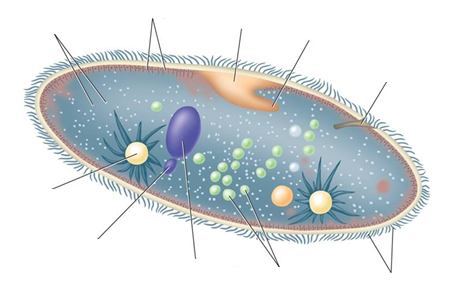 6. Complete the sentences: Plasmodium is a protist from the phylum of _____________________ and causes the disease of _____________________. The mosquito that carries Plasmodium is called _____________________.7. Indicate the cell stages of Plasmodium across its life cycle in its two hosts.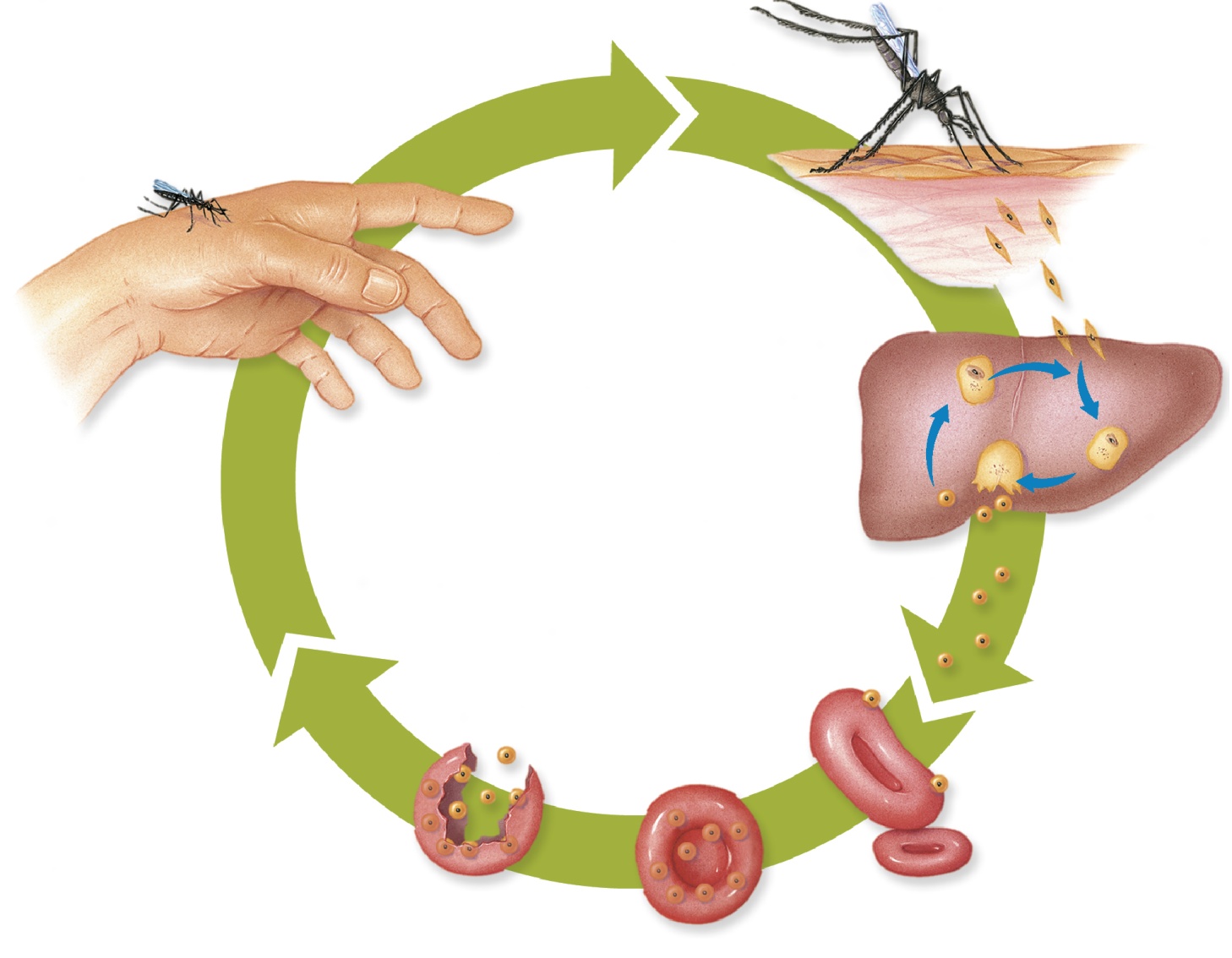 Phyla:Movement:Feeding:Reproduction:EnvironmentSpecies ex.